ResumenResumen en idioma original (Calibri Light, Tamaño 11,5).Palabras clave: Colocar hasta 4 palabras clave (Calibri Light, Tamaño 11,5).AbstractResumen traducido a inglés (Calibri Light, Tamaño 11,5).Keywords: Traducir las palabras clave a inglés (Calibri Light, Tamaño 11,5).ArtículoCuerpo del artículo (Calibri Light, Tamaño 11,5). Cada párrafo debe tener sangría izquierda. En el caso de citas, estás deberán colocarse utilizando corchetes que serán referenciados en la bibliografía, por ejemplo [1].Referencias[1] Priyanka, V.; Kumar, R.; Dhaliwal, I.; Kaushik, P. Germplasm Conservation: Instrumental in Agricultural Biodiversity A Review. Sustainability. 2021, 13, 6743. https://doi.org/10.3390/su13126743 (Calibri Light, Tamaño 11)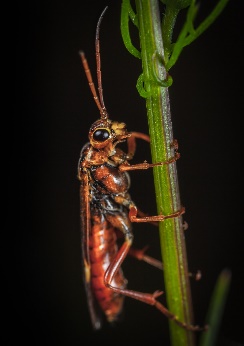 Título del artículo (Franklin Gothic Demi, 14)Apellido, Nombre (Calibri Light, Tamaño 11,5) 1   1  Filiación Instituciona, Cuidad, País (Calibri Light, Tamaño 10, Curvisa) Correo para correspondencia: ejemplo@correo.com (Calibri Light, Tamaño 11,5, Cursiva)